Об утверждении карты-плана территории кадастрового квартала 43:29:310506 подготовленной в результате выполнения комплексных кадастровых работВ соответствии со статьей 42.10 Федерального закона от 24 июля 2007 № 221-ФЗ «О кадастровой деятельности», постановлением администрации Свечинского муниципального округа от 26.04.2022 №225 «О создании и утверждении согласительной комиссии по согласованию местоположения границ земельных участков при выполнении комплексных кадастровых работ на территории муниципального образования Свечинский муниципальный округ Кировской области», с учетом муниципального контракта от 12.07.2022 № 144, протоколов заседания согласительной  комиссии:  от 26 сентября 2022 № 1 и от 01 ноября 2022 № 2, администрация Свечинского муниципального округа ПОСТАНОВЛЯЕТ:1.Утвердить карту-план территории, подготовленные в результате выполнения комплексных кадастровых работ на территории муниципального образования Свечинский муниципальный округ Кировской области в отношении кадастрового квартала: 43:29:310506.2. Предоставить карту-план кадастрового квартала 43:29:310506 в Федеральную службу государственной регистрации кадастра и картографии Кировской области для внесения сведений в ЕГРН.3. Опубликовать настоящее постановление на интернет-сайте муниципального образования Свечинский муниципальный округ Кировской области.Первый заместитель главы администрации  Свечинского муниципального округа – начальник финансового управления                                              Е.Г. Градобоева___________________________________________________________________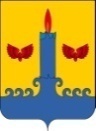 АДМИНИСТРАЦИЯ  СВЕЧИНСКОГО МУНИЦИПАЛЬНОГО ОКРУГА  КИРОВСКОЙ  ОБЛАСТИПОСТАНОВЛЕНИЕзаседания по установлению стажа муниципальной службыАДМИНИСТРАЦИЯ  СВЕЧИНСКОГО МУНИЦИПАЛЬНОГО ОКРУГА  КИРОВСКОЙ  ОБЛАСТИПОСТАНОВЛЕНИЕзаседания по установлению стажа муниципальной службыАДМИНИСТРАЦИЯ  СВЕЧИНСКОГО МУНИЦИПАЛЬНОГО ОКРУГА  КИРОВСКОЙ  ОБЛАСТИПОСТАНОВЛЕНИЕзаседания по установлению стажа муниципальной службыАДМИНИСТРАЦИЯ  СВЕЧИНСКОГО МУНИЦИПАЛЬНОГО ОКРУГА  КИРОВСКОЙ  ОБЛАСТИПОСТАНОВЛЕНИЕзаседания по установлению стажа муниципальной службы21.11.2022№738пгт Свеча пгт Свеча пгт Свеча пгт Свеча 